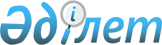 О внесении изменений и дополнений в постановления Правительства Республики Казахстан от 15 октября 2005 года N 1036 и от 14 августа 2006 года N 765
					
			Утративший силу
			
			
		
					Постановление Правительства Республики Казахстан от 15 февраля 2007 года № 114. Утратило силу постановлением Правительства Республики Казахстан от 31 декабря 2013 года № 1598      Сноска. Утратило силу постановлением Правительства РК от 31.12.2013 № 1598 (вводится в действие по истечении десяти календарных дней со дня его первого официального опубликования).

      В целях стабилизации цен на нефтепродукты на внутреннем рынке Правительство Республики Казахстан  ПОСТАНОВЛЯЕТ : 

      1. Внести в некоторые решения Правительства Республики Казахстан следующие изменения и дополнения: 

      1) в  постановлении Правительства Республики Казахстан от 15 октября 2005 года N 1036 "О взимании таможенных пошлин при вывозе с таможенной территории Республики Казахстан товаров, выработанных из нефти" (САПП Республики Казахстан, 2005 г., N 38, ст. 53): 

      в  приложении к указанному постановлению: 

      в графе "Классификация товара по ТН ВЭД": 

      цифры "2710 19 310 0 - 2710 19 490 0" заменить цифрами "2710 19 310 0 - 2710 19 490 0***"; 

      цифры "2710 19 610 0 - 2710 19 690 0" заменить цифрами "2710 19 610 0 - 2710 19 690 0****"; 

      дополнить примечаниями следующего содержания: 

      "*** кроме кодов ТН ВЭД 2710 19 410 0 - 2710 19 490 0 в период с 15 февраля по 15 октября ежегодно"; 

      "**** кроме периода с 15 апреля по 15 августа ежегодно"; 

      2) ( Утратил силу -   постановлением Правительства Республики Казахстан от 28 декабря 2007 года  N 1317 (вводится в действие по истечении 30 календарных дней со дня первого официального опубликования). 

      2. Министерству иностранных дел Республики Казахстан в двухнедельный срок уведомить Секретариат Интеграционного Комитета Евразийского экономического сообщества о принимаемых Правительством Республики Казахстан мерах регулирования внешнеторговой деятельности. 

      3. Настоящее постановление вводится в действие по истечении тридцати календарных дней со дня его первого официального опубликования.        Премьер-Министр 

   Республики Казахстан Приложение           

к постановлению Правительства 

Республики Казахстан     

от 15 февраля 2007 года N 114 Приложение 3         

к Таможенному тарифу     

Республики Казахстан     

                Ставки вывозных таможенных пошлин, 

       применяемых на временной основе в соответствии 

       с решениями Правительства Республики Казахстан 
					© 2012. РГП на ПХВ «Институт законодательства и правовой информации Республики Казахстан» Министерства юстиции Республики Казахстан
				Код ТН ВЭД Наименование 

позиции Доп. 

ед. 

изм. Ставка 

пошлины 

(в процентах 

от таможенной 

стоимости 

либо в евро) Срок 

действия 

временных 

таможенных 

пошлин 2710 19 410 0 - 

2710 19 490 0 Тяжелые 

дистилляты: 

газойли для 

прочих целей 

(дизельное 

топливо) - 130 евро 

за 1 000 кг с 15 

февраля 

по 15 

октября 

ежегодно 2710 19 610 0 - 

2710 19 690 0 Тяжелые 

дистилляты: 

топлива 

жидкие для 

прочих целей 

(мазут) - 15 евро 

за 1 000 кг с 15 

апреля 

по 

15 августа 

ежегодно 